Theme/TermLiteracy Tree theme: Twisted Tales  Autumn 1Literacy Tree theme: Twisted Tales  Autumn 1Creation and Conservation Autumn 2Creation and Conservation Autumn 2LMTWLMTW theme: Athens v SpartaLMTW theme: Athens v SpartaRocky the Findosaur / Out and AboutRocky the Findosaur / Out and AboutPlanning SequenceJim, A Cautionary Tale
Hilaire Belloc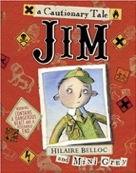 Jim and the Beanstalk
Raymond Briggs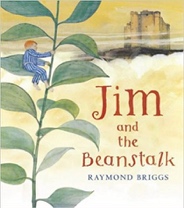 The Tin Forest
Helen Ward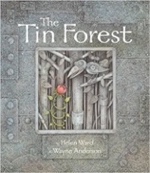 The Journey Home
Frann Preston-Gannon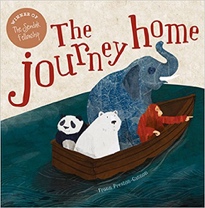 Length10 sessions, 2 weeks15 sessions, 3 weeks10 sessions, 2 weeks15 sessions, 3 weeksOutcomesNarrative poems
Warning posters, alternative endings, performance poetry, letter of apologySequel stories
Narrative retellings (including dialogue), thought bubbles, informal lettersPersuasive information leaflets
Persuasive posters, information leaflets, postcards, diaries, wishes, setting descriptionsPersuasive letters
Posters, lists, postcards, wanted posters, information reports, short storiesLiterary Leaf TextCinderella An Art Deco Fairy Tale
Lynn Roberts and David Roberts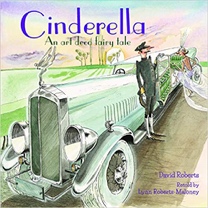 The Spider and the Fly
Mary Howitt and Tony DiTerlizzi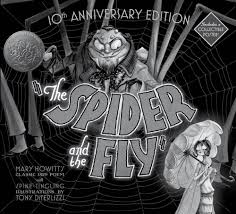 Lost Species
Jess French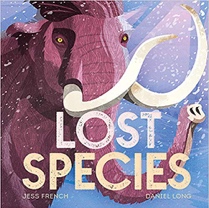 There’s a Rang-Tan in my Bedroom
James Sellick 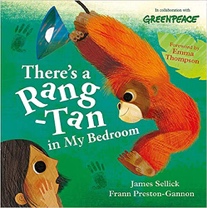 Length10 sessions, 2 weeks10 sessions, 2 weeks12 sessions, 2+ weeks10 sessions, 2 weeksTheme/TermLiteracy Tree theme: Bravery and Courage  Spring 1Literacy Tree theme: Bravery and Courage  Spring 1Hope and Healing Spring 2Hope and Healing Spring 2LMTWLMTW theme: Come fly with me - AfricaLMTW theme: Come fly with me - AfricaThat’s all folks!That’s all folks!Planning SequenceThe Legend of Sally Jones
Jakob Wegelius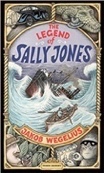 The Bear and the Piano
David Litchfield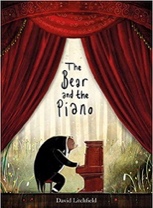 The Last Garden
Rachel Ip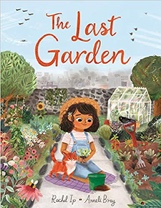 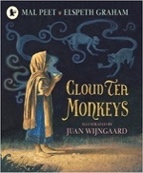 Length16 sessions, 3+ weeks15 sessions, 3 weeks15 Sessions, 3 weeks15 sessions, 3 weeksOutcomesFurther adventure narratives
Birth certificates, letters, books of tricks, newspapers, adverts, diaries, leaflets, telegrams, booklets, goodbye notesOwn version narratives about bravery
Letters of advice, short news reports, writing in role, retellings, information postersOwn version extended narrative
Setting descriptions, advertisement/ poster, retelling, instructional flyer, social media updates, dialogueNon-chronological reports Descriptions, ‘how to’ guides (instructions), letters, discussionsLiterary Leaf TextAfrica, Amazing Africa
Atinuke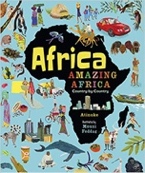 Too Small Tola
Atinuke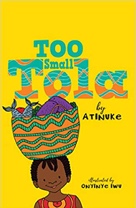 Earth Shattering Events
Robin Jacobs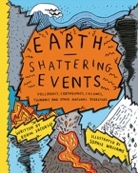 Ride-by-Nights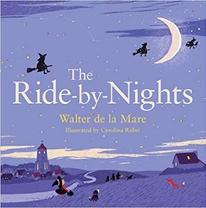 Walter de la MareLength15 Sessions, 3 weeks12 sessions, 2+ weeks15 Sessions, 3 weeks10 sessions, 2 weeksTheme/TermLiteracy Tree theme: Relationships and Companionship  Summer 1Literacy Tree theme: Relationships and Companionship  Summer 1Discovery and Wonder Summer 2Discovery and Wonder Summer 2LMTWLMTW theme: 3 giant steps / Under the canopy /  Lindow ManLMTW theme: 3 giant steps / Under the canopy /  Lindow ManLMTW theme: 3 giant steps / Under the canopy /  Lindow ManLMTW theme: 3 giant steps / Under the canopy /  Lindow ManPlanning Sequence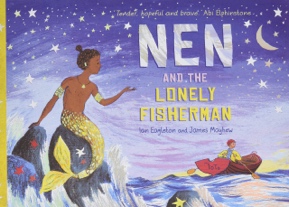 Tadpole’s Promise
Jeanne Willis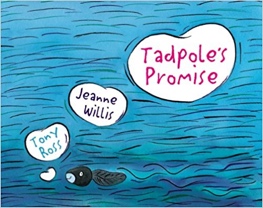 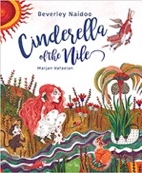 The First Drawing
Mordicai Gerstein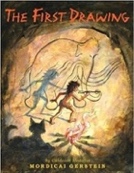 Length15 sessions, 3 weeks15 sessions, 3 weeks15 sessions, 3 weeks10 sessions, 2 weeksOutcomesOwn version narrativeLonely hearts advert character description, diary entries, message in a bottleOwn version narratives
Simple explanations, speech and thought bubbles, setting descriptions, extended explanationsOwn version narratives
Descriptive passages, how to guides, letters, discussions, non-chronological reportsOwn historical narratives
Character descriptions, diaries, recountsLiterary Leaf TextThe Magic Finger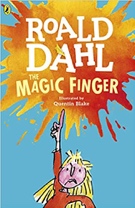 Roald DahlFanatical about Frogs
Owen Davey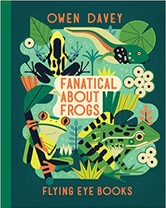 I am the Seed that Grew the Tree
Fiona Waters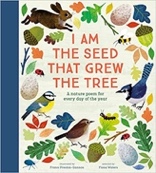 Arthur and the Golden Rope
Joe Todd Stanton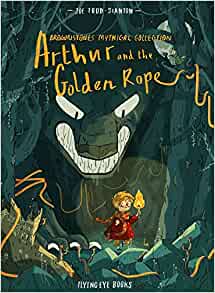 Length12 sessi0ns, 2+ weeks12 sessions, 2+ weeks12 Sessions, 2+ weeks15 sessions, 3 weeks